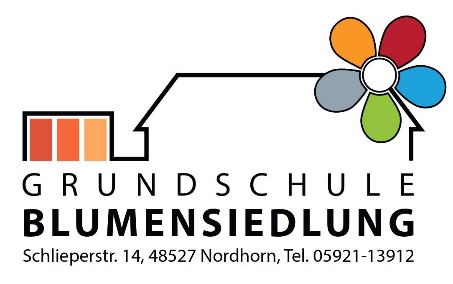 BESTÄTIGUNGfür die Teilnahme an der Notbetreuung (8:00 – 12:50 Uhr)für das Kind (Name):  	in der Klasse:  	Ich bestätige, dass ich zu den folgenden Berufsgruppen gehöre:im Gesundheitsbereich, medizinischen Bereich und pflegerischen BereichPolizei, Rettungsdienst, Katastrophenschutz und FeuerwehrVollzugsbereich einschließlich Justizvollzug, Maßregelvollzug und vergleichbare BereicheLebensmittelhandelEs liegt ein dringender Härtefall vor (drohende Kündigung, Verdienstausfall).Unterschrift eines Erziehungsberechtigten	Unterschrift und Stempel vom ArbeitgeberNotbetreuung (Szenario B) Mein Kind benötigt an folgenden Tagen eine Notbetreuung. Die Betreuung kann maximal bis 12:50 Uhr ermöglicht werden und zählt nur für die Tage, an denen Ihr Kind zu Hause lernt.  Betreuung nach Unterrichtsschluss (für die Klassen 1 und 2) Mein Kind benötigt an folgenden Tagen nach dem Unterricht eine Betreuung. Die Betreuung kann maximal bis 12:50 Uhr ermöglicht werden und zählt nur für die Tage, an denen Ihr Kind zur Schule geht. Bitte beachten Sie die Kontakte auf ein Minimum zu beschränken! Vielen Dank! montags bis _____ Uhr dienstagsbis _____ Uhr mittwochsbis _____ Uhr donnerstagsbis _____ Uhr freitagsbis _____ Uhr montags bis _____ Uhr dienstagsbis _____ Uhr mittwochsbis _____ Uhr donnerstagsbis _____ Uhr freitagsbis _____ Uhr